Smaller font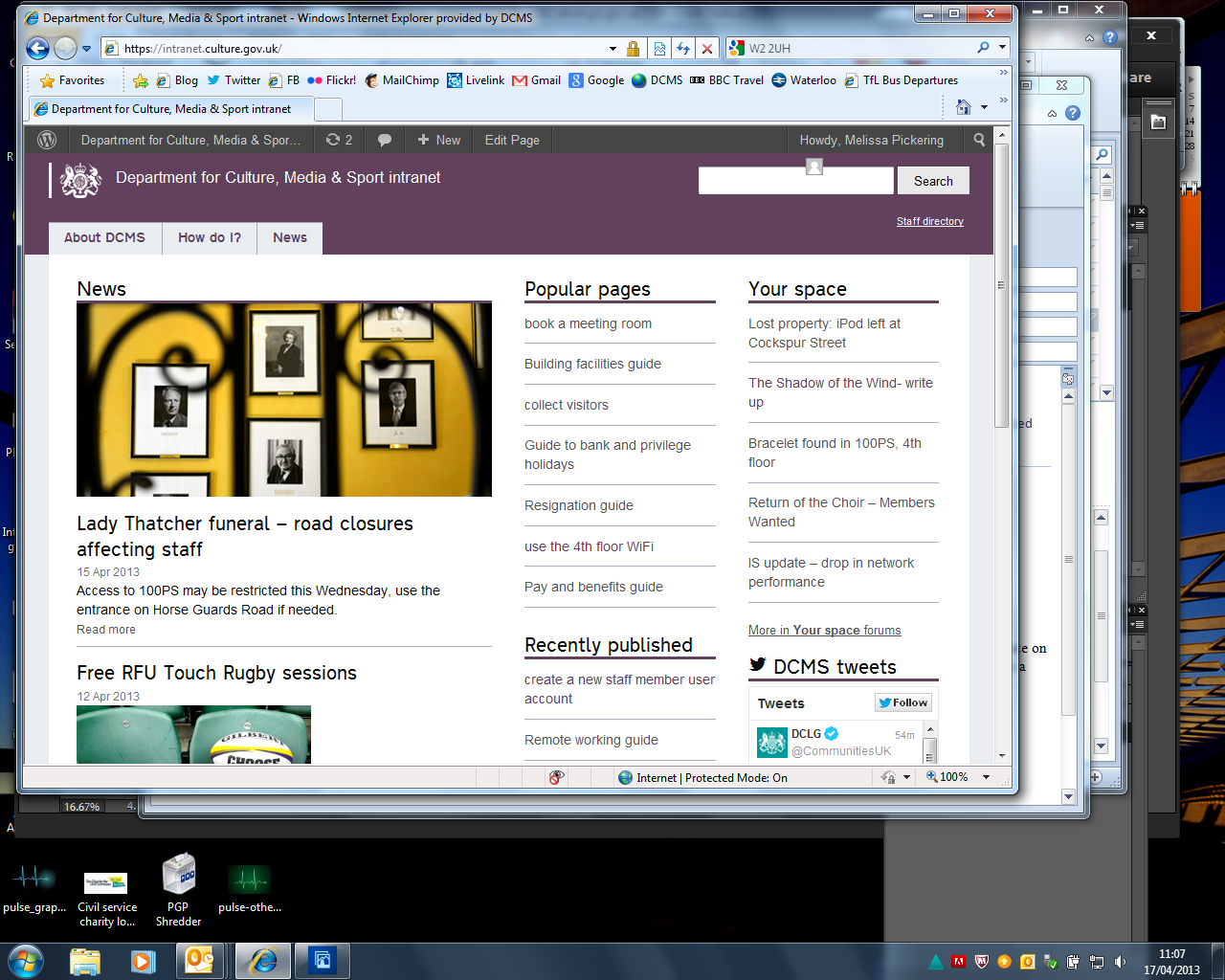 Larger font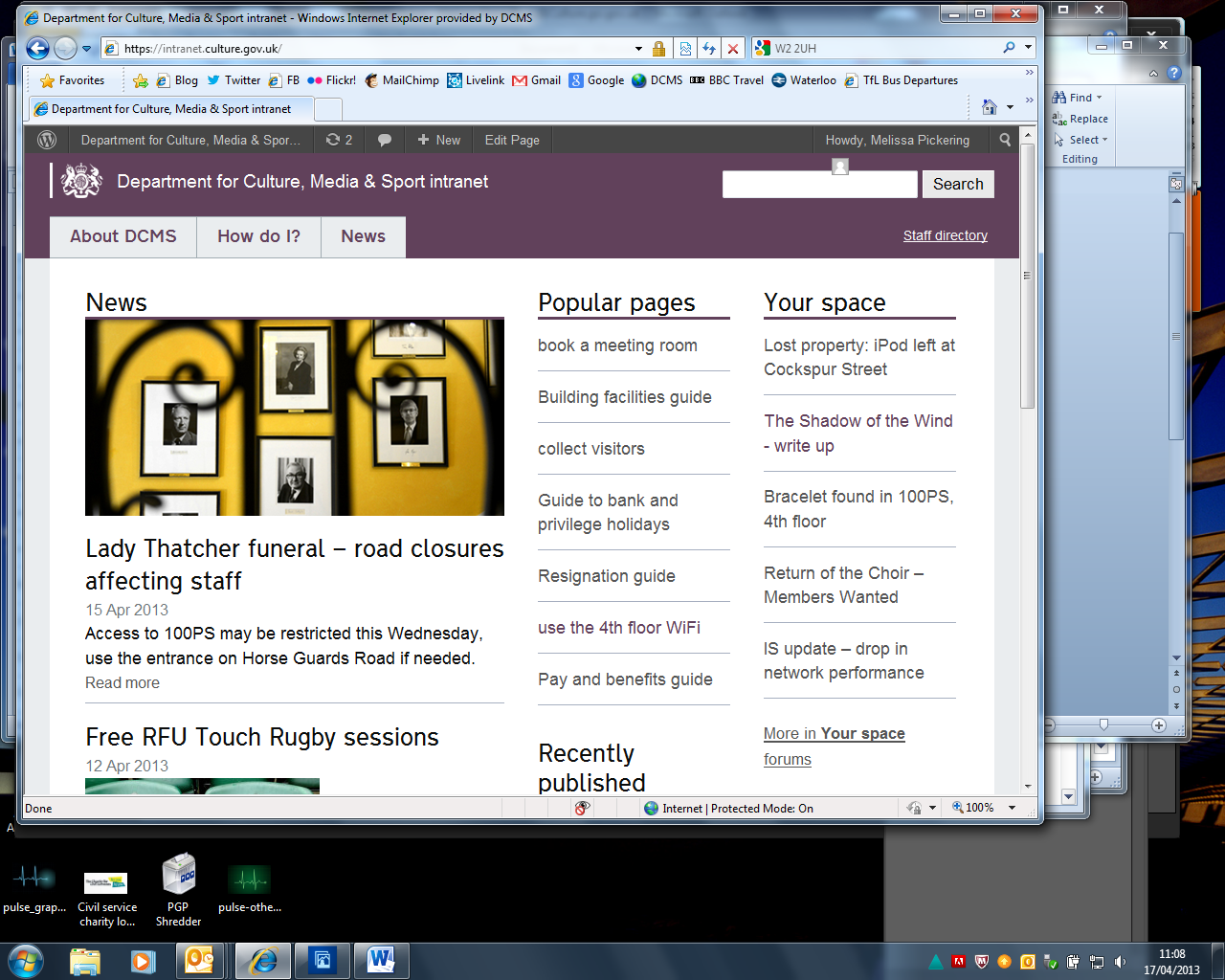 